THÔNG TIN TRỌNG TÀI VIÊNNGÔ KHẮC LỄNGÔ KHẮC LỄ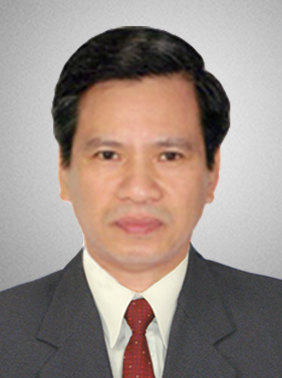 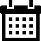 Năm sinh: 1954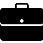 Nghề nghiệp: Chuyên gia tư vấn Hiệp hội Doanh nghiệp dịch vụ Logistics Việt Nam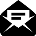 Email: ngokhacle@gmail.com   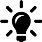 Lĩnh vực hoạt động: Hàng hải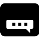 Ngôn ngữ: Tiếng AnhHọc vấnHọc vấnCử nhân Nghiệp vụ ngoại thương, Đại học Ngoại thươngCử nhân Luật Kinh tế, Đại học MởKinh nghiệmKinh nghiệm1980 – nayChuyên viên, Công ty Cổ phần vận tải và thuê tàu (Vietfracht)1984 – 1990Thực tập sinh về hàng hải, thương mại, Luân Đôn1990 – 1993Đại diện thường trú hàng hải và thương mại, Đoàn đại diện các Tổng công ty xuất nhập khẩu Việt Nam tại Singapore2005Chuyên gia trưởng, Dự án tư vấn của Nhật Bản về “Khảo sát Hệ thống pháp luật về hàng hải cho Dự án cải tiến hệ thống quản lý cảng biển Việt Nam” và “Tham gia của doanh nghiệp tư nhân vào Dự án cải tiến hệ thống quản lý cảng biển Việt Nam”2007Tham luận về quản lý rủi ro và chi phí, Fifth Secure Trade in the APEC Region (STAR V), Diễn đàn Hợp tác Kinh tế Châu Á - Thái Bình Dương (APEC) tại Sydney (Úc)2008Tham luận về chuỗi cung ứng, Sixth Secure Trade in the APEC Region (STAR VI) Diễn đàn Hợp tác Kinh tế Châu Á - Thái Bình Dương (APEC) tại Lima (Peru)Chức vụChức vụ2012 – nayTrọng tài viên, VIACBằng cấp/chứng chỉBằng cấp/chứng chỉCử nhân Nghiệp vụ ngoại thương, Đại học Ngoại thươngCử nhân Luật Kinh tế, Đại học MởTham gia sửa Bộ luật hàng hải Việt Nam (2005) và Bộ luật hàng hải Việt Nam (sửa đổi) năm 2015